Physiotherapie SchmidtPhysiotherapie SchmidtPhysiotherapie SchmidtWir suchen Physiotherapeut*innen Wir suchen Physiotherapeut*innen Physiotherapie SchmidtPhysiotherapie SchmidtPhysiotherapie SchmidtZum nächstmöglichen Zeitpunkt möchten wir dich in unserem Team begrüßen!Physiotherapie SchmidtPhysiotherapie SchmidtPhysiotherapie SchmidtWas bieten wir?2 moderne Praxen in Arnstadt mit sehr hochwertiger Ausstattung Praxismanagerinnen für die komplette Patientenverwaltung und Terminorganisationdigitale Medien zur Arbeit am Patientenaufgeschlossene, teamorientierte Kollegen abwechslungsreiche AufgabenfelderArbeitszeitmodelle in Voll- & Teilzeit auf dich zugeschnittenleistungsgerechte Löhne und Zulagenumfangreiche FortbildungsunterstützungFahrkostenbeteiligung und monatlicher Tankgutscheinbetriebliche Zusatzkrankenversicherung28 Tage Grundurlaub und FortbildungsurlaubKinderbetreuungszuschuss „Job Rad“ 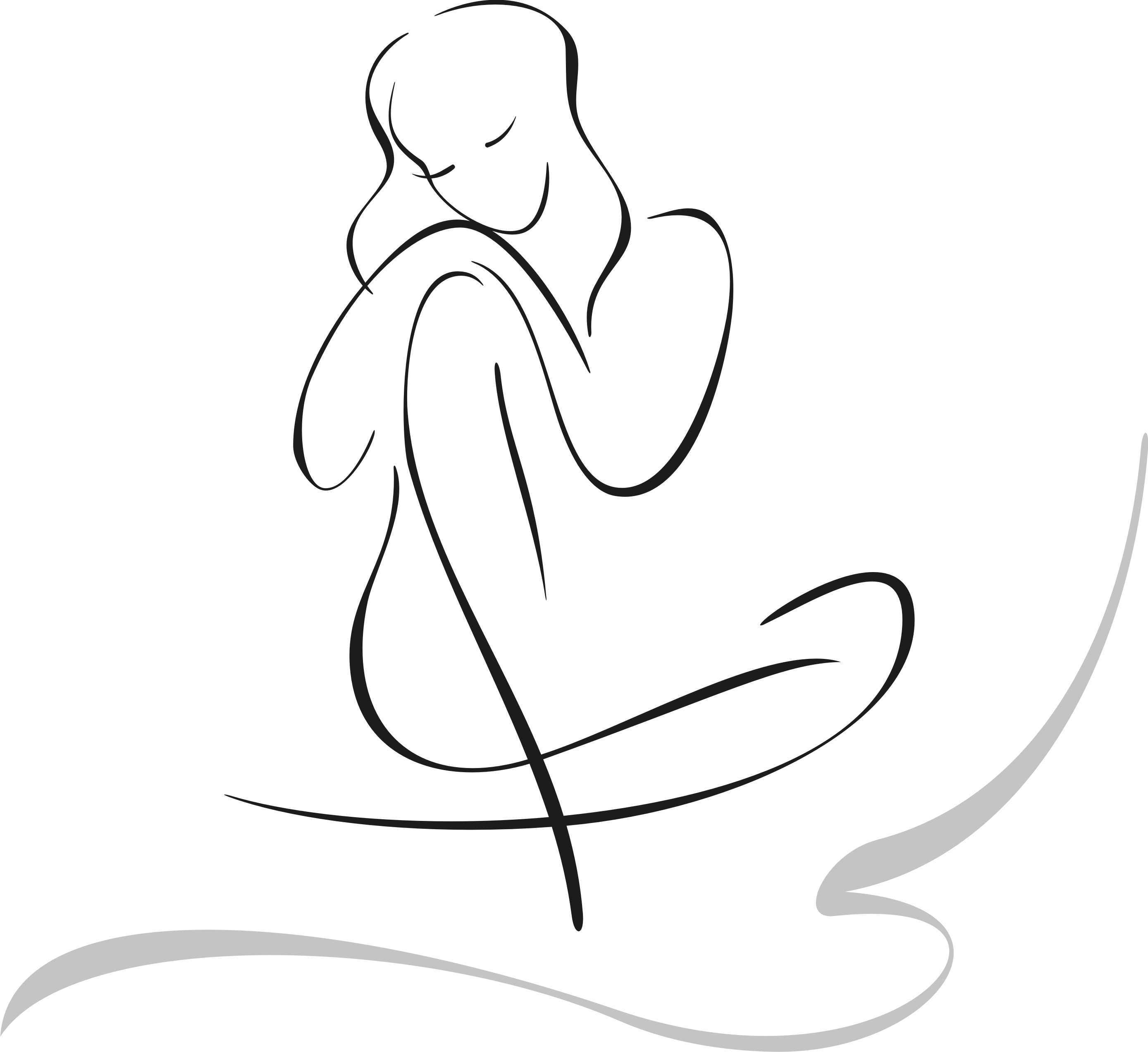 Was bieten wir?2 moderne Praxen in Arnstadt mit sehr hochwertiger Ausstattung Praxismanagerinnen für die komplette Patientenverwaltung und Terminorganisationdigitale Medien zur Arbeit am Patientenaufgeschlossene, teamorientierte Kollegen abwechslungsreiche AufgabenfelderArbeitszeitmodelle in Voll- & Teilzeit auf dich zugeschnittenleistungsgerechte Löhne und Zulagenumfangreiche FortbildungsunterstützungFahrkostenbeteiligung und monatlicher Tankgutscheinbetriebliche Zusatzkrankenversicherung28 Tage Grundurlaub und FortbildungsurlaubKinderbetreuungszuschuss „Job Rad“ Was suchen wir?abgeschlossene Berufsausbildung PhysiotherapieAufgeschlossenheit & TeamfähigkeitFortbildungsbereitschaft & MotivationBereitschaft zur Hausbesuchsbetreuungselbständiges ArbeitenZuverlässigkeit und Freude am BerufWünschenswert Bobath, Vojta, PNF, SchrothKGG, MLD, MT SchrothInteresse am Präventions- und KursbetriebWas suchen wir?abgeschlossene Berufsausbildung PhysiotherapieAufgeschlossenheit & TeamfähigkeitFortbildungsbereitschaft & MotivationBereitschaft zur Hausbesuchsbetreuungselbständiges ArbeitenZuverlässigkeit und Freude am BerufWünschenswert Bobath, Vojta, PNF, SchrothKGG, MLD, MT SchrothInteresse am Präventions- und KursbetriebWas bieten wir?2 moderne Praxen in Arnstadt mit sehr hochwertiger Ausstattung Praxismanagerinnen für die komplette Patientenverwaltung und Terminorganisationdigitale Medien zur Arbeit am Patientenaufgeschlossene, teamorientierte Kollegen abwechslungsreiche AufgabenfelderArbeitszeitmodelle in Voll- & Teilzeit auf dich zugeschnittenleistungsgerechte Löhne und Zulagenumfangreiche FortbildungsunterstützungFahrkostenbeteiligung und monatlicher Tankgutscheinbetriebliche Zusatzkrankenversicherung28 Tage Grundurlaub und FortbildungsurlaubKinderbetreuungszuschuss „Job Rad“ Was bieten wir?2 moderne Praxen in Arnstadt mit sehr hochwertiger Ausstattung Praxismanagerinnen für die komplette Patientenverwaltung und Terminorganisationdigitale Medien zur Arbeit am Patientenaufgeschlossene, teamorientierte Kollegen abwechslungsreiche AufgabenfelderArbeitszeitmodelle in Voll- & Teilzeit auf dich zugeschnittenleistungsgerechte Löhne und Zulagenumfangreiche FortbildungsunterstützungFahrkostenbeteiligung und monatlicher Tankgutscheinbetriebliche Zusatzkrankenversicherung28 Tage Grundurlaub und FortbildungsurlaubKinderbetreuungszuschuss „Job Rad“ Was bieten wir?2 moderne Praxen in Arnstadt mit sehr hochwertiger Ausstattung Praxismanagerinnen für die komplette Patientenverwaltung und Terminorganisationdigitale Medien zur Arbeit am Patientenaufgeschlossene, teamorientierte Kollegen abwechslungsreiche AufgabenfelderArbeitszeitmodelle in Voll- & Teilzeit auf dich zugeschnittenleistungsgerechte Löhne und Zulagenumfangreiche FortbildungsunterstützungFahrkostenbeteiligung und monatlicher Tankgutscheinbetriebliche Zusatzkrankenversicherung28 Tage Grundurlaub und FortbildungsurlaubKinderbetreuungszuschuss „Job Rad“ Was bieten wir?2 moderne Praxen in Arnstadt mit sehr hochwertiger Ausstattung Praxismanagerinnen für die komplette Patientenverwaltung und Terminorganisationdigitale Medien zur Arbeit am Patientenaufgeschlossene, teamorientierte Kollegen abwechslungsreiche AufgabenfelderArbeitszeitmodelle in Voll- & Teilzeit auf dich zugeschnittenleistungsgerechte Löhne und Zulagenumfangreiche FortbildungsunterstützungFahrkostenbeteiligung und monatlicher Tankgutscheinbetriebliche Zusatzkrankenversicherung28 Tage Grundurlaub und FortbildungsurlaubKinderbetreuungszuschuss „Job Rad“ 